Графік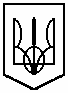 роботи басейну під час весняних канікул з 28.03.16 по 01.04.16Директор школи                                   Л.В. ХмеленкоНазва заходуДата проведення, часКласВідповідальний28.03.2016 р.28.03.2016 р.28.03.2016 р.28.03.2016 р.Вчуся плавати 1000 - 11001 - 4Щукін С.В.Плавання вільним стилем1100 – 12001 - 4Щукін С.В.Естафети, змагання1200 – 13005 - 7Щукін С.В.Заняття секції 1300 – 14007 - 11Щукін С.В.29.03.2016 р.29.03.2016 р.29.03.2016 р.29.03.2016 р.Заняття секції1000 - 11001 - 4Щукін С.В.Естафети, змагання1100 – 12001 - 4Щукін С.В.Ігри на воді1200 – 13005 - 7Щукін С.В.Вчуся плавати 1300 – 14007 - 11Щукін С.В.30.03.2016 р.30.03.2016 р.30.03.2016 р.30.03.2016 р.Ігри на воді1000 - 11001 - 4Щукін С.В.Заняття секції1100 – 12001 - 4Щукін С.В.Вчуся плавати 1200 – 13005 - 7Щукін С.В.Плавання вільним стилем1300 – 14007 - 11Щукін С.В.31.03.2016р.31.03.2016р.31.03.2016р.31.03.2016р.Плавання вільним стилем1000 - 11001 - 4Щукін С.В.Вчуся плавати 1100 – 12001 - 4Щукін С.В.Заняття секції1200 – 13005 - 7Щукін С.В.Естафети, змагання1300 – 14007 - 11Щукін С.В.01.04.2016р.01.04.2016р.01.04.2016р.01.04.2016р.Вчуся плавати 1000 - 11001 - 4Щукін С.В.Ігри на воді1100 – 12001 - 4Щукін С.В.Естафети, змагання1200 – 13005 - 7Щукін С.В.Заняття секції1300 – 14007 - 11Щукін С.В.